GIM “Research In Progress” MeetingPresented byYale School of Medicine’s Department of Internal MedicineSection of General Medicine“First Results of a Clinical Trial of Weight Loss After Ischemic Stroke”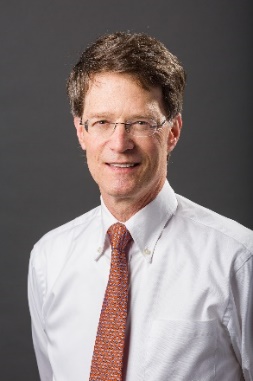  	    			      		Walter N. Kernan, MDProfessor, Yale School of Medicine                  		           	       Date: June 24, 2021			        			        12:00pm – 1:00pm     					Zoom: https://zoom.us/j/98011069478?pwd=eW1QM1lOOHBUcFVTNmkzY09ZUG9jUT09Course Director/Host: Patrick G. O’Connor, MD, MPH, 203-688-6532There is no corporate or commercial support for this activityThis course will fulfill the licensure requirement set forth by the State of ConnecticutACCREDITATIONThe Yale School of Medicine is accredited by the Accreditation Council for Continuing Medical Education to provide continuing medical education for physicians.TARGET AUDIENCEFaculty, residents, students and staff involved in education of health care professional trainees.NEEDS ASSESSMENTLEARNING OBJECTIVESAt the conclusion of this activity, participants will be able to:1	Describe the association between weight and stroke risk2	List three mechanisms by which weight loss might reduce risk for recurrent stroke among patient with an acute ischemic stroke and overweight or obesity3	Describe the results of the Take Off Pounds after Stroke (TOPS) randomized clinical trialDESIGNATION STATEMENTThe Yale School of Medicine designates this live activity for 1 AMA PRA Category 1 Credit(s)™.  Physicians should only claim the credit commensurate with the extent of their participation in the activity. FACULTY DISCLOSURESDr. Kernan has no conflicts of interest to disclose. Dr. Patrick G. O’Connor, Course Director, has no conflicts of interest to disclose.  It is the policy of Yale School of Medicine, Continuing Medical Education, to ensure balance, independence, objectivity and scientific rigor in all its educational programs.  All faculty participating as speakers in these programs are required to disclose any relevant financial relationship(s) they (or spouse or partner) have with a commercial interest that benefits the individual in any financial amount that has occurred within the past 12 months; and the opportunity to affect the content of CME about the products or services of the commercial interests.  The Center for Continuing Medical Education will ensure that any conflicts of interest are resolved before the educational activity occurs.